TC Blau-Weiß Kamp-LintfortNEWSLETTER 2021 / 11-1Gänseessen - Adventssingen – SylvesterpartyLiebe Mitglieder*innen,es gibt wieder Neuigkeiten, die wir Euch gerne mitteilen möchten: Gänseessen 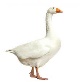 Yan-Di und Sejdi – unsere Clubwirtin und unser Clubwirt – bieten diesen Monat traditionelles Gänseessen an. Bitte kontaktiert die Beiden, um Einzelheiten zu erfahren.Adventssingen – 11.12.2021 – 17:00 Uhr 🎵 🎵 🎵 🎵 🎵 🎵 Am Samstag den 11.12.2021 ab 17:00 Uhr findet erstmalig ein Adventssingen in unserem Tennisclub statt. 🌲 Wir wollen uns in gemütlicher Atmosphäre beim gemeinsamen Weihnachtsliedersingen auf die Adventszeit einstimmen. Musikalisch werden wir begleitet von Uli (Klavier) und Chris (Gitarre). Ihr kennt nicht mehr die zweite Strophe von „Stille Nacht“? Dann seid Ihr bei uns richtig. Gesungen werden klassische und auch moderne Weihnachtslieder. Texte werden bereitgestellt. Anmeldung ist nicht erforderlich. Wir freuen uns auf einen schönen Abend mit Euch und dem ein oder anderen Glühwein. Viele GrüßeDer FestausschussSylvesterparty im Clubhouse 68 – Anmeldung bis 14.11.2021 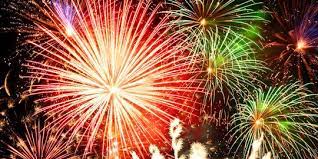 
An der Infotafel im Eingangsbereich hängt eine Liste, in die Ihr Euch – bitte bis zum 14.11.2021 - eintragen könnt, wenn Ihr hier im Clubhouse 68 gemeinsam Sylvester feiern möchtet. Ihr könnt Eure Anmeldung auch gerne bis zu diesem Stichtag an die info@tcbw.club -Adresse senden.
Die Party findet statt, wenn die Personenzahl von 50 Anmeldungen überschritten wird. Kostenpunt: Ca. € 35,00 pro Person, dafür wird ein Buffet, Mitternachts-Champagner und ein Feuerwerk geboten – für Musik ist auch gesorgt. 
Die Getränke werden separat abgerechnet.Wir freuen uns auf Geselligkeit mit Euch!Euer Vorstand